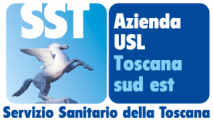 Azienda USL TSE Aggiornamento quotidiano dati CovidProvincia di Arezzo Report del giorno 21 marzo 2022 Intervallo di riferimento: dalle ore 24 del 19 marzo alle ore 24 del 20 marzo  2022Aggiornamento sul grado di utilizzo di posti letto di degenza ordinaria per pazienti ricoverati esclusivamente per sintomatologia Covid:Trend ultima settimana sul grado di utilizzo di posti letto di degenza per pazienti ricoverati esclusivamente per sintomatologia Covid:Aggiornamento sui ricoveri di degenza ordinaria per pazienti ricoverati non per sintomatologia covid ma per altre patologie e risultati positivi al momento del ricovero.Numero di persone guarite nel periodo di riferimento nelle rispettive provincieNumero di tamponi effettuati nel periodo di riferimento per cittadini residenti nelle rispettive provincieNumero di tamponi risultati positivi effettuati nel periodo di riferimento per cittadini residenti nelle rispettive provincieNumero di tamponi risultati positivi effettuati nel periodo di riferimento per cittadini residenti nelle rispettive provincie. Distribuzione per classi di età.Numero di tamponi risultati positivi effettuati nel periodo di riferimento per cittadini residenti nei Comuni dell’Area Vasta Sud Est. Distribuzione per Comune di residenza nella provincia di ArezzoNumero di persone prese in carico dalla ASL TSE per positività al COVID nelle rispettive provincie.Numero di persone classificate come “contatti stretti” nelle rispettive provincieTotale Posti letto occupatiNoteArezzo Pazienti ricoverati in Bolla Covid San Donato Arezzo18Dei pazienti ricoverati in bolla covid circa il 60 % non è vaccinato, circa il 40% è vaccinato con 1 dose o con 2 dosi da più di 120 giorni.TI Covid San Donato Arezzo2Entrambi  vaccinati ma che presentano gravi patologie pregresse Grosseto Bolla Covid Misericordia Grosseto27Dei pazienti ricoverati in bolla covid circa il 60 % non è vaccinato, circa il 40% è vaccinato con 1 dose o con 2 dosi da più di 120 giorni.TI Covid Misericordia Grosseto0Provincia Martedì15 marMercoledì16 marGiovedì17 marVenerdì 18 mar Sabato19 marSabato20 mar Domenica21 marArezzo 25 24 23 26 22 22 20Grosseto24 2419 1918 18 27Totale ASL  49 48 42  45  40 40  47 Martedì15 marMercoledì16 marGiovedì17 marVenerdì18 mar Sabato19 mardomenica 20 marLunedì21 mar Ospedale San Donato (AR)11161613131315Ospedale La Gruccia (AR)6754667OspedaleMisericordia (GR)3466999Ospedale  Nottola (SI)7766776Ospedale Campostaggia (SI)1113333Ospedale Orbetello (Gr)3222222ProvinciaNumero di Persone GuariteArezzo188Siena170Grosseto120Totale478ProvinciaTamponi molecolariTamponi AntigeniciTotale TamponiArezzo3366691005Siena5636151178Grosseto311520831Totale121018043014Asl TSE654Provincia di Arezzo198Provincia di Siena212Provincia di Grosseto208Extra USL36Provincia0-1819-3435-4950-6465-79Over 80Non disponibileArezzo48283538161518Grosseto5430454516162Siena52334726202311ASL TSE15491127109525431Comune Tamponi positivi Anghiari1Arezzo62Bibbiena4Bucine5Capolona6Castel Focognano2Castel San Niccolò1Castiglion Fibocchi5Castiglion Fiorentino11Cavriglia10Chiusi Della Verna1Civitella In Val Di Chiana1Cortona19Foiano Della Chiana2Laterina Pergine Valdarno5Loro Ciuffenna5Lucignano2Marciano Della Chiana3Monte San Savino10Montemignaio1Monterchi1Montevarchi17Pieve Santo Stefano1Pratovecchio-Stia2San Giovanni Valdarno10Sansepolcro4Subbiano4Terranuova Bracciolini3ProvinciaNumero di Persone prese in caricoArezzo5109Siena5076Grosseto3721Totale13906ProvinciaNumero di Persone prese in caricoArezzo939Siena1212Grosseto461Totale2612Persone DeceduteOspedale San Donato Arezzo 0Persone DeceduteOspedale Misericordia  Grosseto0